Etapy rozwoju mowy: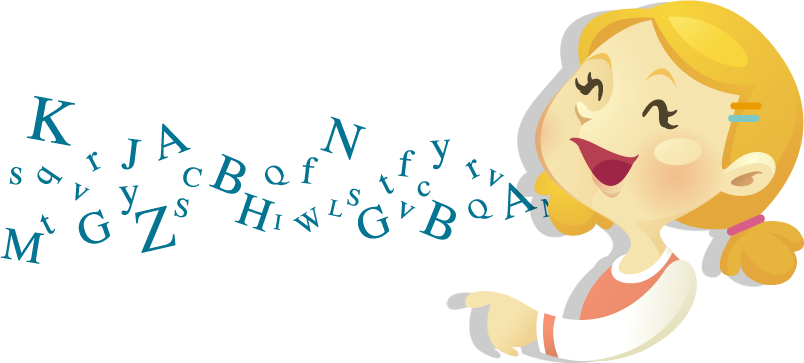 Wspomaganie rozwoju dziecka-   minimum logopedyczne
Co  powinniśmy robić żeby wspomagać rozwój mowy naszego dziecka. Jak pomóc mu uchronić się od ewentualnych wad wymowy.
O to, by dziecko mówiło prawidłowo, trzeba dbać już od jego narodzin. 
➔ Ważne jest karmienie naturalne, prowadzi ono bowiem do prawidłowego rozwoju aparatu artykulacyjnego, na który składają się między innymi język, wargi, zęby. Zatem o ile to możliwe karm dziecko piersią a potem łyżeczką.
➔ Unikajmy podawania dziecku smoczka typu "gryzak", zwracajmy uwagę, aby dziecko nie ssało palca. Następstwem tych niepożądanych zachowań mogą być wady zgryzu, które prowadzą do wad wymowy, np. wymowa międzyzębowa. 
➔ Od najmłodszych lat uczmy dbałości o higienę jamy ustnej. Pamiętajmy, aby dziecko nauczyło się gryźć i żuć. Kiedy dziecku wyrżną się ząbki podawajmy mu marchewkę lub skórkę z chleba tak aby mogło gryźć.
➔ Dbajmy o drożność nosa. W przypadku, gdy dziecko oddycha ustami, prosimy pediatrę(laryngologa) o ustalenie przyczyny.
Uczmy słuchania. Gdy niepokoi Cię słuch dziecka skonsultuj się z lekarzem. Słuch swojej pociechy rozwijamy już od urodzenia, kiedy mówimy do malca, kiedy naśladujemy jego odgłosy. Zaczynajmy od prostych zabaw poszukiwania źródła dźwięku np. pozytywki, głośno tykającego zegara. Kołyszmy się z maleństwem trzymanym na ramionach w rytm śpiewanej melodii. Pytajmy „co to, kto to?”- w ten sposób uczymy koncentracji uwagi na dźwiękach. Dobry słuch to dobry strat w nauce mówienia.(klocki „Memo dźwiękowe”)
Gimnastyka buzi i języka to kolejny ważny element profilaktyki i terapii logopedycznej. Ćwiczenia te są doskonałym treningiem narządów artykulacyjnych, ułatwiających dziecko poprawna wymowę. 
Można wykorzystać naturalne sytuacje do ćwiczeń artykulacyjnych
• kiedy dziecko ziewa nie gań go (to przecież naturalne zachowanie), lepiej poproś, aby ziewnęło jeszcze kilka razy, zasłaniając usta - nadaj temat takiej zabawie (senny lew); 
• gdy na talerzu został ulubiony sos lub rozpuszczony lód - pozwólmy dziecku wylizać go językiem. Choć jest to mało eleganckie, za to bardzo skutecznie gimnastykuje środkową część języka; 
• jeśli dziecko dostało lizaka zaproponuj, aby lizało go unosząc czubek języka ku górze; 
• po śniadaniu lub kolacji posmarujmy dziecku wargi miodem, kremem czekoladowym i poproś, aby zlizało je dokładnie - nadaj tej zabawie temat, np. zaproponuj zabawę w misia Puchatka, który odbiera nagrodę za swoje zwycięstwo; 
• przy porannym i wieczornym myciu zębów zaproponuj dziecku zliczanie zębów czubkiem języka lub witanie się z nimi w ten sposób, aby czubek języka dotknął każdego zęba osobno; 
• korzystając z okazji wspólnego z dzieckiem rysowania, sprawdź czy dziecko potrafi narysować kółko (językiem dookoła warg) lub kreseczki (od jednego do drugiego kącika ust); 
• żucie pokarmów, dmuchanie na talerz z gorącą zupą lub dowolne lekkie przedmioty, chuchanie na zmarznięte dłonie, cmokanie, puszczanie baniek mydlanych a nawet popychanie językiem papierowych statków na wodzie to też ćwiczenia aparatu artykulacyjnego. 
Bawmy się z naszym dzieckiem
Mówiąc do naszej pociechy używajmy prostych zdań. Mówmy do dziecka zwracając uwagę, aby widziało naszą twarz(utrzymujmy kontakt wzrokowy) - będzie miało okazję do obserwacji pracy artykulatorów. Bawmy się z dzieckiem w zabawy z naszego dzieciństwa. Świetne są tu zabawy paluszkowe, masażyki min. M. Bogdanowicz
 (idzie kominiarz...., warzyła myszka....stary niedźwiedź, płynie, płynie rzeczka....) 
Dziecko przez takie zabawy wkracza w świat mowy.

Czytajmy, czytajmy, czytajmy
Niech nie martwi nas fakt, iż pociecha ukochała jedną z nich i prosi notorycznie o jej powtarzanie. Zaczynajmy od książeczek w twardych oprawach. Wraz z wiekiem dobierajmy książeczki dydaktyczne zapoznające dziecko z różnymi tematami: zwierzęta, warzywa, owoce, kolory. Nazywajmy przedmioty w nich zawarte i opisujmy sytuacje operując prostymi zdaniami. Prośmy dzieci o wskazywanie przedmiotów czy zwierząt wcześniej pokazanych im na obrazku.
Uczmy prostych wierszyków i piosenek
Recytujmy wierszyki z dużą ilością wyrazów dźwiękonaśladowczych. Chwalmy dziecko za próby powtarzania tych dźwięków. Poniżej zamieszczam przykładowy wierszyk.
Zwierzęce gadanie J. Beszczyński

Co mówi bocian, gdy żabkę zjeść chce? Kle, kle, kle.
Co mówi żaba, gdy bocianów tłum? Kum, kum, kum.
Co mówi kotek, gdy mleczka by chciał? Miau, miau, miau
Co mówi kura, gdy znosi jajko? Ko, ko, ko.
Co mówi kogut, gdy budzi się w kurniku? Ku-ku-ryku.
Co mówi koza, gdy jeść jej się chce? Me, me, me.
Co mówi krowa, gdy brak jej tchu? Mu, mu, mu.
Co mówi piesek, gdy kość zjeść by chciał? Hau, hau, hau.
Co mówi baran, gdy spać mu się chce? Be, be, be.
Co mówi ryba, gdy powiedzieć chce?
Nic! Przecież ryby nie mają głosu! 
Rysujmy i malujmy z dzieckiem
Rysując z dzieckiem, mówmy co kreślimy - "...teraz rysujemy kotka. To jest głowa, tu są oczy, nos...". Zachęcajmy dziecko do wypowiedzi nt. rysunku.

Dmuchajcie i chuchajcie
Ćwiczenia oddechowe są również bardzo ważnym elementem w rozwoju mowy. W ich przeprowadzeniu można wykorzystać lekkie elementy jak kawałek waty, papierki, wiatraczek, piórka, bańki mydlane itp.



Zachęcajmy swoje dziecko do mówienia (nie zmuszajmy!); chwalmy je za każdy przejaw aktywności werbalnej; dostrzegajmy każde, nawet najmniejsze osiągnięcie, nagradzając je pochwałą!!!Propozycje wierszy:LiteraturaI. Michalak-Widera, K. Węsierska: „Aby nasze dzieci mówiły pięknie”, Wyd. „Unikat-2”, Katowice 2001.II. J. Cieszyńska, M. Korendo : „Wczesna interwencja terapeutyczna”, Wydawnictwo edukacyjne, Kraków 2008.III. Anna Tońska – Mrowiec „Języczkowe przygody i inne bajeczki logopedyczne” wydawnictwo Harmonia, 2009Wiek dzieckaArtykulacja głosekpierwsze miesiące życiagłużenie: powstają przypadkowe dźwiękiok. 6 miesiąca życiagaworzenie-powtarzanie usłyszanych dźwięków1-2 rok życiapojawiają się pierwsze wyrazy: mama, tata, babadziecko wymawia samogłoski: a, o, u, i, y, e oraz spółgłoski: p, pi, b, bi, m, mi, d, t, n2-3 rok życiapojawiają się proste zdania, dziecko wymawia samogłoski ę, ą i spółgłoski: w, f, wi, fi, ś, ź, ć, dź, ń, l, li, k, g, ch, ki, gi, chi, j, ł, s, z, c, dz4-5 rok życiapojawia się głoska r,  głoski: sz, ż, cz, dż5-6 rok życiautrwalone są głoski: sz, ż, cz, dż7 rok życiaopanowana jest technika mówieniaMiś i miodekMały misio, bury misio,bardzo lubi miodek.Gdy na spodku jest smakołyk,wylizuje spodek: mmmmm.Gdy miś widzi ule z miodem,nie straszne mu pszczoły.Miś wyjada miodek z ula,jest przy tym wesoły: mmmmm.Pszczółki znają już niedźwiedziai żalu nie mają.Bo miś bardzo lubi miodek,więc mu miodek dają.MinkiJest na podwórzu świnek gromada,każda ze świnek smacznie zajadai każda świnka już po posiłku,wysuwa ryjek nie bez wysiłku.W stajni stoją koniki gniade,patrzą na ptaków dużą gromadę,ptaki swe dziobki w przód wyciągają,koniki dziobki ich wyśmiewają.Na drzewie rude wiewiórki siedzą,ruszają wargą, orzechy jedzą,twarde łupinki na dół zrzucają,i o porządek wcale nie dbają.Widzą to pieski, o czystość prosząi w górę groźne wargi unoszą,one tu dobrze porządku pilnują, dlatego warczą i kły pokazują.MalowaniePodczas wykonywania ćwiczeń usta są szeroko otwarte.Malarz maluje sufit. (przesuwanie językiem po podniebieniu od zębów do podniebienia miękkiego)Zamalowuje plamy w kilku miejscach. (czubkiem języka dotykanie kilka razy podniebienia)Następnie maluje ściany- najpierw jedną potem drugą. (przesuwanie językiem po wewnętrznej stronie policzków)Została jeszcze do pomalowania podłoga (przesuwanie po dolnych dziąsłach jak najniżej opuszczonego języka) oraz przedpokój (przesuwanie językiem po zewnętrznej stronie zębów).Na koniec malarz pomalował okno (oblizywanie językiem warg).WiekWymawianie głosekBudowanie wyrazów, zdań, wypowiedzeń/ komunikacjaPierwsze miesiące życiaPierwszy krzyk po narodzeniu dziecka jest symptomem sprawnych narządów mownych.Tzw. głużenie – serie dźwięków gardłowych: gha, agu, khe. Dziecko nieświadomie tworzy przypadkowe dźwięki, stanowi to pierwsze ćwiczenia artykulacyjne, które usprawniają narządy mowne.Niemowlę komunikuje się z otoczeniem za pomocą krzyku i płaczu- sygnalizuje swoje potrzeby, jak głód czy ból. Współtowarzyszą im ruchy ciała.Ok. 6 miesiąca życia do 1. roku życia.Tzw. gaworzenie. Dziecko zaczyna naśladować dźwięki z otoczenia: pojawiają się dźwięki systemowe- głoski i niesystemowe: świsty, parskanie, kląskanie, głoski wdechowe i ssące.Wymawia poprawnie samogłoski a, e, czasami samogłoski m, b, n, t, d i półsamogłoskę j.Do komunikowania się z otoczeniem dziecko wykorzystuje świadomy płacz i krzyk, okrzyki naturalne (np. o! – zdziwienie), pojedyncze sylaby wraz z towarzyszącymi im gestami, wyrazy dźwiękonaśladowcze.Dziecko opanowuje język w sposób bierny – nie posługuje się nim, ale zaczyna go rozumieć. Zapytane o coś komunikuje się poprzez gesty, np. wskazywanie bądź patrzenie w określonym kierunku1 – 2 rok życiaZaczyna wymawiać pierwsze słowa- jednosylabowe lub dwusylabowe ( mama, mu- na oznaczenie krowy, ta- zamiast tak). Poprawnie realizuje głoski ustne: a, e, i, o, u, y, spółgłoski: p, b, p’, m, t, d, n, ś, k, k’, półsamogłoska: j (ja). Głoski niewymawiane są zastępowane tymi o podobnym brzmieniu.Opuszczane są koniec i początek wyrazów, np. eci zamiast dzieci, im zamiast nie ma.Wyrazy pełnią funkcję wypowiedzi – mogą być zaczerpnięte z otoczenia lub stworzone przez dziecko – rozumiane przez osoby z otoczenia dziecka (wspólny kontekst i powtarzalność sytuacji). Komunikaty dziecka zawsze odnoszą się do jego aktualnego położenia.Zasób słów: od 50 do 100 wyrazów- głównie rzeczowniki, ponadto czasowniki i wykrzykniki2 – 3 rok życiaWymawia samogłoski nosowe: ą, ę, spółgłoski: p’, b’, m’ (czyt. , pi, bi, mi), f, w, f’, w’, ś, ź, ć, dź, ń, k, k’, g, g’, ch, t, d, n, z, l, l’, ł, j. Rzadko: s, z, c, dz, sz, ż, cz, dż.J, ł, l zastępują rZaczyna komunikować się tworząc zdania i równoważniki zdań najczęściej niezgodne z regułami gramatycznymi, kolejno: oznajmujące (Blakuje nam miejsca), rozkazujące (Mama, ja ka- mama pij kawę), pytające(Dzie jeś pśut?- gdzie jest przód), wykrzyknikowe (Tata pa! Ti ćit- tata patrz, samochód)Pojawiają się okrzyki pierwotne: ach! oj ! aj! i dźwiękonaśladowcze: puk – puk.Zasób wyrazów wzrasta do 800 – 1000- głównie rzeczowniki i czasowniki.4 – 5 rok życiaDziecko potrafi słuchowo różnicować różne głoski np .s ,z ,c, dz od ich miękkich odpowiedników. Pojawiają się głoski sz, z, cz, dż choć mogą być jeszcze wymawiane jak s, z, c, dzJęzyk opanowany w sposób czynny- dziecko potrafi wykorzystywać reguły gramatyczne i łączyć wyrazy w poprawnie sformułowane zdania. Na podstawie usłyszanych zdań potrafi formułować własne wnioski.5 – 6 rok życiaUtrwalone zostają głoski: s, z, c, dz, sz, ż, cz, r.Rzadko głoski zastępowane są innymi, np. ch zamiast fPrzedszkolak buduje nowe wyrazy na podstawie już sobie znanych przez analogię (zauważa podobieństwa w budowie i odtwarza je),Dziecko zna swoje imię i nazwisko, potrafi samo skorygować swoją wypowiedź, gdy nie zna nazwy przedmiotu, posługuje się jego opisem6 – 7 rok życiaOpanowane są wszystkie głoski języka polskiego i utrwalają się.Dziecko prowadzi swobodne rozmowy z otoczeniem.